To:	Date: 3.10 2021.WISE COUNCILMembers:Doug Johnson (Communications) Barbara Groves (Curriculum)Sue Tellier (Finance)Charlene Nemeth (Nominating) Cookie Nelson (Special Events) Pat Hertzfeld (Secretary) Monica Gow (Director)At-Large Members:Michael Fishbein, Ginny McNamara, Jennie Savage, Tony Simas.Past Presidents:Joe Corn, Sue Durham.Guests:Karl Hakkarainen (Technology Advisor) Jill Lagana (Office Manager)From:Tej Maini, President.A meeting of the WISE Council will be held on Wednesday, March 17, 2021 from 9:00 am to 10:00 am, by Zoom Videoconference. Please find the attached agenda & the supporting documents for the meeting.The meeting can be accessed as follows:https://assumptionwise.zoom.us/j/92168662790?pwd=UGFzc3Q0UU42ZmtKMzliRVJCcTc2Zz09OR Go to the WISE Website (assumptionwise.org) Click WISE Members Only On the Dropdown Menu, click Zoom Links for Committees Scroll down to the end & click the Zoom Link for WISE CouncilThank you.- WISE VALUES STATEMENT –WISE fosters a culture of teamwork, participation, acknowledgment, respect, inclusivity & transparency.AGENDAWISE Council Meeting: 3.17.2021Minutes.WISE COUNCIL MEETING MINUTESDate: February 17, 2021.9:00 a.m.Executive Committee: Tej Maini, Pat Hertzfeld, Sue Tellier.Committee Chairs: Barbara Groves, Doug Johnson, Charlene Nemeth, Cookie Nelson. At-Large Members: Ginny McNamara, Jennie Savage, Tony Simas.Director: Monica Gow.Absent: Michael Fishbein, Joe Corn, Sue Durham. Guests: Technology Advisor: Karl HakkarainenOffice Manager: Jill Lagana,N.B.: These minutes assume that the prior circulated reports & enclosures attached to the Agenda are incorporated herewith, exceptions as noted.* Presentation slides follow on Pages 6-8.3/16/211	23	43/16/215	67	83/16/219Committee Reports.Curriculum Committee.Barbara Groves, Chair.The Curriculum Committee (CC) met via Zoom on March 3rd. After two years of a task force to determine the viability of a summer session, the committee voted unanimously to fold the planning of a summer program into the Curriculum Committee. Members of the task force received a note of thanks from Monica and Barbara. Joe Corn was thanked for his leadership of the task force. The summer program for 2021 is ready with 10 courses, 8 of which will be 5 90-minute sessions and 2 which will offer 3 sessions. We agreed that WISE would need an enrollment of 15 in order to run the course.We reviewed the C session and were pleased with the success of another online term. Our instructors have adapted well and praise was given to the Class Assistants and Hosts who have been extremely helpful. Evaluations will provide a more definitive report to the CC in April.We have a potential of 12 new instructors, two of whom would teach from a remote site (Maryland and Montana). Monica and Barbara are in the process of interviewing each instructor and reviewing their proposals. This is the largest number of new instructors WISE has ever attracted.A discussion about the number of courses to be offered in the fall elicited concern about an “embarrassment of riches” with so many proposals. Until a decision is made by the university, we are not sure whether we will be online again or in class. Regardless of the decision, we will probably offer half of our classes online. We will be checking with our other venues to see when they will welcome WISE back. If we must make a decision to delay some classes, we will try to offer courses across all disciplines and schedule our most popular instructors.There was general agreement that the quality of our program attracts members so we want the fall program to be outstanding.A request for three new members to the CC will be sent to all WISE members in early March. Barbara Kupfer and Linda Miller will be rotating off the committee after six years of service. New members will be eligible for two two-year terms. We will look for members who are willing to attend all meetings, are full-year members, are willing to serve as class assistants/hosts for online classes and who bring diverse experience.On March 9th, most members of the CC will be trained to become class assistants. The next meeting of the Curriculum Committee will be April 7, 2021.Finance Committee.Sue Tellier, Chair.Minutes of the March 10th, 2021 Finance Committee Meeting.Attended by: Baltej Maini (President of WISE), Monica Gow (Director of WISE), Patricia Hertzfeld, Patricia Segerson (Vice Chair), Susan Lippitt, Jane Joyce and Susan Tellier (Chair)The meeting was called to order at 10:30 a.m.Minutes of the February 10, 2021 meeting were approved.The majority of the meeting was devoted to a discussion of the proposed FY 2021-22 budget. The only item resulting in a change to the draft budget was funding for SIGS. The committee felt that not funding the two SIGS in 2021-22 would be an issue, particularly in light of the increase in membership fees to $300. The committee agreed to put $320 back into the budget for SIGS, to be used in the D session if we are back on campus.The financial statement for February, 2021 was discussed and approved. The meeting was adjourned at 11:17 a.m.Director’s Report.Monica Gow.Membership Update323 FTEExceeded goal of 285 FTEDirector & Curriculum Chair in process of interviewing 11 new Instructors.Summer Session schedule finalized.Remote/In-person Status Update.AU planning to continue with same protocol and testing through the summerAlthough MA is easing restrictions, AU is following “guidelines from the Centers for Disease Control and Prevention and the advice of medical professionals, the University must maintain its comprehensive safety protocols to promote the health and safety of the Assumption community” stated President Cesareo in a recent communication.Director & Technology Advisor refreshed LOGO.Development Group.Raised $8,056.00 (includes $1,000 Estate Gift)Exceeded goal of $7,500.00As of 3.8.21 contributions are as follows:86% of Council58% of WISE Leadership23% of current WISE membersFinal solicitation in late April, will be electronicInitial stages of seeking grant opportunities in community to fund:Senior educationSenior isolationDisabilities (i.e., hearing impairment)DiversityTechnologyDiversity Group.Director presented on WISE to Black Clergy Alliance MeetingDirector presented on WISE to Catholic CharitiesCatholic Charities may have funding from grants to cover membershipsOne meeting attendee may join Diversity GroupDiversity includes members, Instructors, offerings translation of WISE material, website, coursesMedia.Article in Chamber of Commerce - MarchArticle in Fifty Plus Advocate newspaperTrainings.Class Assistant/Host Training - 3/9, make-up date 3/15Collaboration.Briarwood (receive payment of $250 course) - March/AprilJoe Choiniere - Mosses for BeginnersFY22 Planning.Working with Finance to plan budgetContinue with promotion WISE Guest Lecture Series sessions.Tuesdays at noonFour scheduled for MarchTwo in AprilWorking on scheduling sessions in May & JunePresident’s Report.Tej Maini.WISE Bylaws.The Bylaws require amendments because:The Center for Continuing and Career Education at AU has been disbanded & we now are a part of the School of Graduate & Professional Studies.WISE has expanded out of the Central Massachusetts area with the use of videoconferencing, that restriction has been removed.Since the Bylaws were being amended, some statements have been changed to avoid redundancy & ambiguity, while becoming explicit in nature.The Annual Meeting has been moved from June to May.After preliminary approval by the Council, they will require:Approval by the President of AU.Approval by the voting members of WISE.Resolution I: Resolved that the amended WISE Bylaws are endorsed by the WISE Council, and will be sent to the President of Assumption University for his approval. They will be then be voted upon by the WISE Membership at the Annual Meeting which will be held on May 27, 2021 at 11.00 a.m.BYLAWS OF THEWORCESTER INSTITUTE FOR SENIOR EDUCATION (WISE)BYLAWS OF THEWORCESTER INSTITUTE FOR SENIOR EDUCATION (WISE) ATASSUMPTION UNIVERSITYARTICLE I: NAMEThe name of the organization shall be WORCESTER INSTITUTE FOR SENIOR EDUCATION (WISE) AT ASSUMPTION UNIVERSITY.ARTICLE II: AFFILIATIONWISE is a program sponsored by the Center for Continuing and Career Education School of Graduate and Professional Studies of Assumption University, Worcester, Massachusetts.It functions within the principles outlined in the mission of Assumption University and all its Policies.This program complies with all Assumption University Policies, as well as State and Federal Laws prohibiting discrimination in employment and its educational programs on the basis of race, color, national origin, sex, religion, disability, age, marital or parental status, sexual orientation, genetic information or family medical history, military status, or other legally protected status.ARTICLE III: PURPOSEThe purpose of the Worcester Institute for Senior Education (WISE) shall be to provide a high quality educational Lifelong Learning opportunity opportunities for older adults in the Central Massachusetts area. It will achieve this by being a member-directed learning center where peer learning and active participation are key concepts.ARTICLE IV: MISSIONThe Worcester Institute for Senior Education (WISE) at Assumption University is a nonprofit, member-directed organization that provides Lifelong Learning opportunities for older adults.ARTICLE V: VALUESWISE fosters a culture of teamwork, participation, respect, acknowledgment, inclusivity and transparency.ARTICLE VI: MEMBERSHIPMembership shall be open to all older adults, in the Central Massachusetts area, upon payment of the specified dues as set by the WISE Council.All Members who have paid their annual dues will have voting privileges.Dues paying Members will obtain the benefits of membership at WISE for the duration that their Membership is valid.The types of membership are outlined in the Policies Document.The membership and its relationship to the payment of dues is outlined in the Policies Document.4) The types of Membership and their relationships to the payment of dues is outlined in the Document, “WISE Policies”.ARTICLE VII: DUESThe Membership dues are reviewed annually by the Finance Committee and are approved by the Council.The dues are based on the cost of running the program.The dues are refundable up to seven working days prior to the start of the Courses.The details of the dues are outlined in the Policies Document, “WISE Policies”.ARTICLE VIII: ORGANIZATIONOfficersThe Officers shall be the President, Vice President, Secretary, and Treasurer.The Officers shall be proposed by the Nominating Committee, approved by the Council, and elected by a simple majority vote of members present at the Annual Meeting.Officers holding elective positions must retain full year membership in WISE for the duration of their terms.Officers are expected to attend a minimum of five Council meetings per year.Upon recommendation of the Nominating Committee, the Secretary and the Treasurer, who are each elected for one term of two years, may each serve one additional term of two years.In the event of a resignation, or vacancy because of unforeseen circumstances, the President shall appoint someone to serve the unexpired term.Succession of Officers will be:Vice President for two years to President for two years.In the event of a resignation, an Officer shall move up to fill the unexpired term and then assume his/her office for two years.In the event of a vacancy of the position of the Vice President, the President, in consultation with the Chair of the Nominating Committee, shall appoint someone to serve the unexpired term.The Officers shall be:The President, Vice President, Secretary, and Treasurer.Proposed by the Nominating Committee, approved by the Council, and elected by a simple majority vote of Members present at the Annual Meeting.Required to retain full year Membership in WISE for the duration of their terms.Expected to attend a minimum of eighty percent of scheduled meetings of the Council every academic year.Succession of Officers will adhere to the following guidelines:President serves a term of two years.Vice President serves a term for two years, who then becomes President for a term of two years.In the event of a vacancy of the position of the President as a result of unforeseen circumstances, the Vice President shall assume the position of President, who will serve the remainder of the President’s term and then will serve the two-year term of President.In the event of a vacancy of the position of the Vice President, Secretary or Treasurer, the President, in consultation with the Chair of the Nominating Committee, shall appoint someone to serve the remainder of the Officer’s term.Upon recommendation of the Nominating Committee, the Secretary and the Treasurer, who are each elected for one term of two years, may each serve one additional term of two years.The details of the Officers terms in office are provided in the Document, “WISE Leadership Appointments and Terms in Office”.CouncilThe WISE Council shall consist of:The Officers of WISE.One Chairperson or authorized representative of each Standing Committee.A maximum of eight Members-At-Large.The Director, who shall be a non-voting Member.Past Presidents, who are non-voting Members. of the Council.Chairpersons of Standing Committees are appointed by the President and may serve not more than two consecutive terms of two years each.Council Members-At-Large:Shall be proposed by the Nominating Committee, approved by the Council and elected by a simple majority vote of active members present at the Annual Meeting.Their terms are two years.The Council shall meet a minimum of six times per year.Council members must retain full year Membership in WISE for the duration of their terms, and are expected to attend a minimum of five meetings of the Council per year.A simple majority of the Council Membership shall constitute a quorum.The Council shall establish policies by a simple majority vote and oversee operations as appropriate.Any WISE Member may attend any Council meeting but may not vote.Executive CommitteeThe WISE Executive Committee shall consist of its Officers.The Executive Committee shall meet at the call of the President, and in case the President is absent, the Vice President or the Director shall call the meeting.The Executive Committee shall have the power to act for the Council, prior to the next scheduled meeting of the Council.A report of action(s) taken by the Executive Committee shall be provided to the Council at its next scheduled meeting.Standing CommitteesThe Standing Committees are:Communications Committee.Curriculum Committee.Finance Committee.Nominating Committee.Special Events Committee.Standing Committees shall be established or eliminated from time to time by a simple majority vote of the Council.Chairpersons of Standing Committees are appointed by the President and may serve two consecutive terms of two years each.In the event that a Committee Chairperson cannot be appointed upon the expiration of her/his term, then the President has the authority to reappoint the existing Chairperson, or another WISE Member as Acting Chairperson for an additional one-year term, and until a Chairperson can be appointed the following year.Each Committee shall establish its own Membership and timetable for meetings and shall be accountable to the Council.Each Committees’ Membership and summary of its activities are reported annually to the Council.The roles and responsibilities of the various Committees are outlined in the Documents:Leadership Roles and Responsibilities.Committee Charters, Memberships & Terms in Office.Committee and Group Appointments.“WISE Leadership Roles and Responsibilities” (updated as necessary).“WISE Leadership Appointments and Terms in Office“ (updated as necessary).“WISE Charters and Memberships of Committees, Groups and Clubs” (updated annually at the September meeting of the Council).In an effort to maintain transparency, these Documents, along with others, will be made available on the WISE Website.The WISE Leadership Roles and Responsibilities may be modified from time to time, and approved by a simple majority of the Council.The President, Vice President and the Director of WISE are Ex Officio Members of all Committees, except the Nominating Committee.Special CommitteesSpecial or Ad Hoc Committees or Task Forces may be appointed by the President or the Council from time to time and charged to accomplish a specific function or to have a specific focus.Each Committee or Task Force shall establish its own meeting timetable and shall be accountable to the Council.ARTICLE IX: FISCAL YEARThe fiscal year shall be June 1 through May 31 of the following year.ARTICLE X: MEETINGS OF THE MEMBERSHIPThe Annual Meeting of the WISE voting Members shall be held in June May of each year for the election of the WISE Officers and Council Members-At-Large as well as for conducting of business or planning as needed.An extraordinary meeting of the WISE voting Members may be called by one of the following:The President.A simple majority of the Council.Two thirds voting majority of the Membership by written or by electronic signature.Meetings and voting may be held in person or electronically.Only those who hold Membership in WISE for the entire academic year are eligible to vote.ARTICLE XI: HIRING OF THE DIRECTORWhen the position of Director becomes vacant, the President of WISE shall inform the President, of Assumption University, Director of Continuing and Career Education, the Dean, School of Graduate and Professional Studies, and the Director of Human Resources of Assumption University.The President of WISE will establish a Search Committee that will include a member from Assumption University, appointed by the President of Assumption University.The President of Assumption University will interview the finalist put forward by the Search Committee. Upon the President’s approval, the new Director will be appointed by the President of Assumption University.ARTICLE XII: APPOINTMENT OF CURRENT OR RETIRED ASSUMPTION FACULTY1) Prior to approaching a current or retired Assumption Faculty member to teach a course in the WISE program the President of WISE will inform the Assumption President or the Provost to receive approval for that Faculty member, before they can teach in the program.ARTICLE XIII: AMENDMENT OF BYLAWSAny amendments to the Bylaws shall be voted upon at the Annual Meeting or a specially called meeting in person or electronically for this purpose, provided that all members have been notified of the proposed change(s) at least fifteen days prior to the Annual Meeting.These proposed amendments must be submitted to the WISE Council at least eight weeks prior to the Annual Meeting.These amendments shall be approved by the President of Assumption University prior to being approved by the WISE Membership.Amendments shall be passed by a two-thirds vote of the Members present at an in-person meeting (including meeting by videoconference), or by two-thirds of electronic votes which are returned to the Director.ARTICLE XIV: RULES OF ORDER1) All meetings shall be conducted according to the Revised Robert’s Rules of Order.ARTICLE XV: ACCEPTANCE OF BYLAWS1) These Bylaws will be effective immediately upon acceptance by the WISE Membership.Lifelong Learning Institutes.Lifelong Learning Institutes: A SurveyA nationwide survey of 68 Lifelong Learning Institutes (LLIs) in 50 states & their fee structures was carried out. Findings:Many LLIs are University sponsored, have funding as well as full-time or part-time staff support.Several LLIs have corporate sponsors as well.Many LLIs are supported by The Osher Foundation, a summary of which is given at the end of this report.Some LLIs are run by for profit entities, such as retirement homes.Other LLIs are small, with a limited repertoire of classes, such as yoga, exercise & cooking classes.Fund raising was a significant part of the activity in most LLIs.Many of the LLIs have Websites that are welcoming, easy to navigate & obtain information.Other Websites are not very “professional” & one has to navigate them extensively to get data, including fees.Most LLIs have:Converted to Zoom, except for a handful who have closed temporarily because of the pandemic.Coffee with Instructors or equivalent to teach seniors how to use Zoom.Support seniors for:Filling membership enrollment formsCourse registrationZoomTechnology support (a few)There is a cost associated with such support, which is provided by the Universities & by high fees.A wide variety of educational programs & fee structures are available:Membership Fees: Required, in addition to fees for:Per Course FeesFall Semester FeesFull Year FeesSummer Semester FeesMembership Fees: Cover all educational programsThe definition of Fall, Winter, Spring & Summer Semesters varies.Fall & Spring Semesters: One Flat Fee packageFall or Spring Semester: Flat Fee packageFall, Spring & Summer Semesters: One Flat Fee packageWinter, Fall, Spring & Summer Semesters: One Flat Fee packageAll Semesters: Per Course FeesFlat Fee for Fall & Spring Semesters + Per Course Fee for Summer Semester package (such as in WISE)Tuition support to selected applicants was provided by most LLIs.The LLLIs associated with ‘high powered’ academic centers are very expensive.Even so, many fees are kept artificially low because of:Subsidies from UniversitiesDonations from members & other organizationsLow fees, which can attract more people to join the LLIsMost of the LLIs in Massachusetts were examined in some detail.Overall, WISE fees are very low, are a bargain, & are difficult to sustain at this low level on a short term as well as a long-term basis.The hybrid (Zoom + On Campus) model of providing education is here to stay, when implemented by LLIs.Growth in WISE membership in states within & outside Massachusetts is expected to increase, only if WISE can continue to provide diverse, creative & interesting programs which appeal to a large segment of the population.The terms & methodology used in this study are:The states are represented by their two letter abbreviations.The Institutes are the names of the LLIs.The Annual Membership Fees, if charged.The fees for courses, is shown as follows:F = Flat Membership FeesPC = Per Course Membership FeesTOTAL Fees = Membership Fees + Flat Fees + Per Course FeesTo calculate the Total Fees, it was the sum of:The Membership Fees, &The calculated fees for 10 courses per year.The fees for 10 courses were taken as a number that would provide consistency for measurement purposes.In cases where a range of fees was charged (as in Per Course Fees), an estimate of the midpoint of the range was taken.This is not a scientifically valid study, but provides a reasonable picture of fees in LLIs across the country.The results of the analysis are given below.LIFELONG LEARNING INSTITUTESOsher Foundation (From Wikipedia)BackgroundBernard Osher, a native of Maine, managed the family hardware and plumbing supply business before heading to New York to work for Oppenheimer & Company. He moved to California and became a founding director of World Savings and a founder of its parent company Golden West Financial. He bought the San Francisco auction house Butterfield & Butterfield in 1970 and sold it in 1999to eBay. World Savings merged with Wachovia Corporation in 2006, which was in turn acquired by Wells Fargo in 2008. In 1977 he established the Bernard Osher Foundation, headquartered in San Francisco, which contributes to higher education, the arts, and social services, with education receiving nearly 80 percent of its grants.Osher was impressed by the Fromm Institute for Lifelong Learning at the University of San Francisco, and approached the Senior Program at the University of Southern Maine (USM) with his interest in supporting noncredit programs for older adults. He awarded USM an endowment grant in 2001 to expand its program, which was renamed as the first Osher Lifelong Learning Institute. Ed Stolman, a friend of Osher’s who had retired to Sonoma County, California, approached Sonoma State University (SSU) to encourage development of an OLLI program. The Osher Foundation made a development grant to SSU which quickly attracted an audience of older student members. Encouraged by the success of these two programs, Osher decided to greatly expand his grant support for similar lifelong learning institutes.OLLI Program DevelopmentIn 2002 the Osher Foundation began making program development grants of $100,000 a year for up to three years to launch new OLLI programs. The initial focus was on California, which now has OLLI programs at seven University of California and 16 California State University campuses. In 2004 Osher established a National Resource Center at USM to distribute information about effective educational programs for older adults via a web site, a research journal, and an annual conference. In October 2014 the NRC was relocated to Northwestern University's downtown Chicago, Illinois campus.Under current practices, if an OLLI program has 500 fee-paying members by the end of its fourth year, the University is eligible for a$1 million endowment grant from the Osher Foundation. When it reaches 1000 members, it is eligible for another $1 million endowment grant. As of 2015, the Osher Foundation was supporting 120 OLLI programs at universities and colleges in all 50 states and the District of Columbia.The Bernard Osher Foundation’s executive director is Barbro Osher, Consul General for Sweden in San Francisco.Budget 2022The Budget:The FY 2022 budget proposal follows a careful and well thought out process:All expenses were scrutinizedRevenue and expense assumptions were analyzed using 3 different modelsThe ‘margin’ was calculated with and without donationsThe attached presentation by Monica Gow and Sue Tellier outlines the process used in detail. It is important that you read this carefully, as the reasons for the budgetary assumptions & the financial models are explained.Talking Points for the increase in dues are:Balancing the budget is important & drawing upon our reserves should be done in an emergency only, as was done this past yearThe budget should be balanced independent of donationsWe have new & recurrent expenses related to Zoom & TechnologyOur dues are very low compared to benchmarks of Life Long Learning Institutes (LLIs) in Massachusetts & the countryUnlike many other LLIs, WISE is not subsidized for its activity; in fact, we pay Assumption University an administrative fee every year.Resolution II:The WISE Budget as presented in the enclosed Documents is accepted.1) Monica Gow & Sue Tellier.Please see Slide Presentation, Pages 30-37.3/16/211	2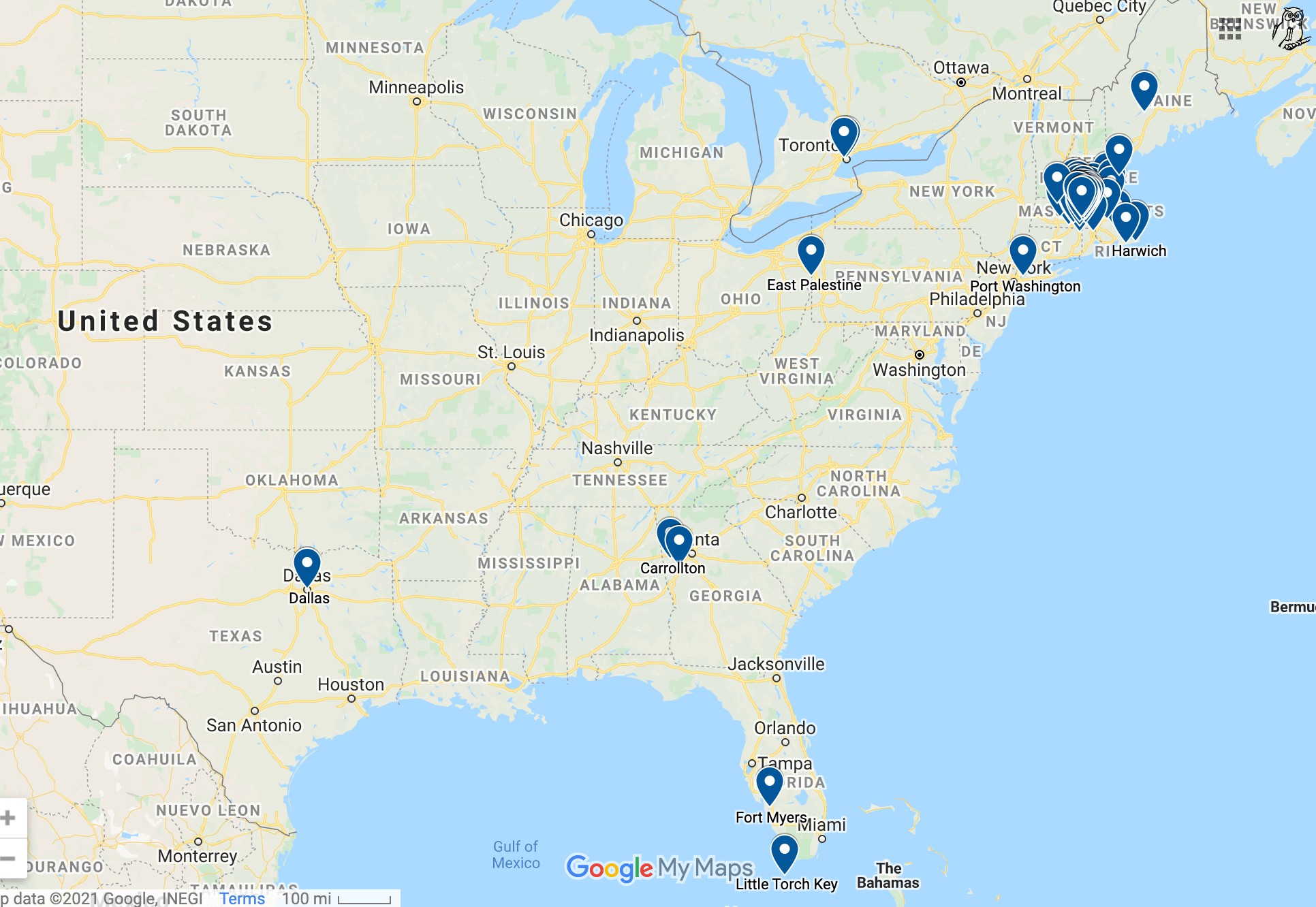 3	43/16/215	67	83/16/219	1011	123/16/21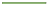 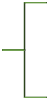 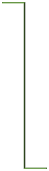 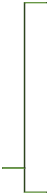 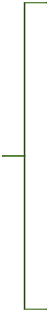 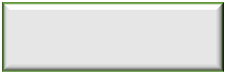 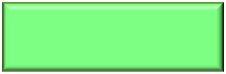 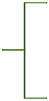 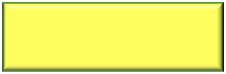 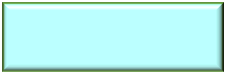 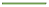 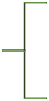 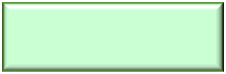 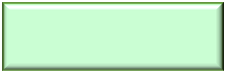 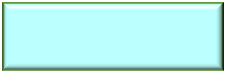 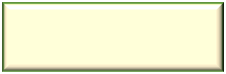 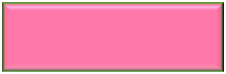 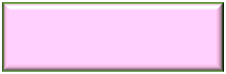 13	1415	163/16/2117	1819	203/16/2121	2223	243/16/2125	2627	283/16/2129	30No.Agenda ItemsResponsibleEnclosuresPagesTime1.Approval of the minutes of the meeting held on 2.17.2021.AllI3-81’2.Committee ReportsCurriculumFinance (February 2021)Barbara Groves Sue TellierII910-1110’3.Directora) ReportMonica GowIII12-135’4.PresidentBylawsLifelong Learning InstitutesTej Maini Resolution I*IV1415-2223-285’5.Budget 2022Tej Maini Monica Gow Sue Tellier Resolution II**V2930-3636-3740’6.New BusinessAll7.AdjournmentNo.Agenda ItemDiscussionFollow UpCall to orderThe meeting via Zoom, was called to order by Tej Maini, at 9:00 a.m.I.Approval of the minutes of the meeting held on 12.16.2020Motion made by Charlene & seconded by Jenni to approve the minutes. Motion carried.II.Committee ReportsThe Committee Chairs summarized their reports as written.Additional information & comments below.No.Agenda ItemDiscussionFollow UpCommunicationsDoug JohnsonMembership GroupJill LaganaCurriculumBarbara GrovesFinanceSue TellierNominatingCharlene NemethSpecial EventsCookie NelsonTechnology AdvisorKarl HakkarainenCommittee to meet every other month, or as needed. She made brief comments. (Presentation attached*).III.DirectorMonica GowShe summarized her report as written. She made a presentation regarding the WISE Diversity Initiative. (Presentation attached*).No.Agenda ItemDiscussionFollow UpIV.PresidentTej MainiHe summarized his report as written.V.New BusinessNone.VI.AdjournmentThe meeting was adjourned at 10:00 a.m.BYLAWS APPROVED BY WISECouncilPRESIDENT,Assumption UniversityWISEMembershipMarch 17, 2021May 27, 2021SupersedesMarch 11, 2020April 1, 2020June 15, 2020June 4, 2019June 15, 1994No.StateInstituteMembership FeeCourse FeesFLAT (F) &Per Course (PC) FeesTOTAL FEES1.ALAuburn University$50$190F$240Eastern Longshore Institute for Living$35$10-40PC$3502.AKUniversity of Alaska, Anchorage$1500F$1503.AZArizona State University$500F$504.Institute of Learning in Retirement$25$15PC$1755.AROsher: LLLI$50$50-$80PC$7506.CAOsher: Humboldt University$35$25PC$285Osher: UC Berkley$100$155PC$1650Osher: UCLA$2950F$295Osher - Sonoma0$ 25PC$2507.COOsher: University of Denver$3900F$3908.CTUC Hartford$1100F$1109.DEUD: Osher LLI$75$25PC$20010.FLOsher: LLI Boca Raton$60$15PC$210FIU: Osher LLI$40$60PC$64011.GAEmory Univ.: Osher LLI$50$150PC$155012.HIUniv. of Hawaii: Osher LLI$1800F$18013.IDBoise State Univ.: Osher LLI$70$30PC$37014.ILUniv. of Illinois, Champaign – Osher LLI$180$30PC$48015.INIndiana State Univ, TH: Osher LLI$40$6PC$10016.IAIowa State Univ: Osher LLI0$25PC$25017.KSUniv of Kansas: Osher LLI0$50PC$50018.KYUniv of Kentucky: Osher LLI$35$25PC$28519.LALSU: Osher LLI$50$25PC$30020.MEUniv of Sothern Maine: Osher LLI$25$50PC$52521.MDNotre Dame of Maryland Univ.0$400F$400Johns Hopkins University: Osher LLI0$600F$60022.MAMiddlesex University0$16PC$10023.Regis College LLI$75$400F$400No.StateInstituteMembership FeeCourse FeesFLAT (F) &Per Course (PC) FeesTOTAL FEES24.UMass Boston LLI0$225F$22525.Second Half LLI$50$300F$30026.Tufts Univ: Osher LLI$50$250F$30027.Berkshire Community College: Osher LLI$60$250F$31028.Salem State Univ. Explorers LLI0$260F$26029.Brandeis Univ.: Osher LLI0$230-$675+++F+PC$230-$675+++30.Lifelong Learners; Wayland$80$100F+PC$18031.Academy of Lifelong Learners, Cape Cod0$210F$21032.BU Lifelong Learning0$135F$25033.Harvard Institute of Learning in Retirement0$500+$500F$100034.WISE at Assumption College0$265+$45 PCF+PC$265+$45 PC35.MIUniv. of Michigan: Osher LLI0$5- $55PC$20036.MNCannon Valley Elder Collegium0$50PC$100037.Univ. Of Minnesota: LLI0$240F$24038.MSUniv of Sothern Mississippi: Osher LLI0$40F$4039.MOWash. Univ. St Louis: Osher LLI0$460F$46040.MTUniv. of Montana0$60PC$60041.NEUniv. of Nebraska, Lincoln: Osher LLI$50$5PC$10042.NVUniv. of Nevada, Las Vegas: Osher LLI$1750F$17543.NHDartmouth College: Osher LLI$1400F$14044.Keene State College: Cheshire Academy$45$170F$21545.NJFairleigh Dickinson Univ.$2800F$28046.NMUniv. of New Mexico; Osher LLI$20$20PC$22047.NYBrooklyn College-CUNY LLI$50$100F$15048.CUNY: Quest Lifelong Learning Community$5500F$55049.Stonybrook Univ: Osher LLI$3250F$32550.NCDuke Univ.: Osher LLI$45$80PC$84551.NDBismarck Osher LLI$40$49-$300PC$60052.OHUniv. of Cincinnati: Osher LLI$1500F$15053.OKOklahoma State Univ: Osher LLI$2000F$20054.ORUniv. of Oregon: Osher LI$1800F$180No.StateInstituteMembership FeeCourse FeesFLAT (F) &Per Course (PC) FeesTOTAL FEES55.PATemple Univ. Osher LLI$2900F$29056.RIUniv. of RI: Osher LLI$650PC$50057.SCLifelong Learning of Hilton Head$45$90F$13558.SDUniv. of South Dakota LLI$100$10-$25PC$15059.TNVanderbilt Univ: Osher LLI0$60PC$60060.TXU of T at Austin; Osher LLI$2170F$21761.UTUniv of Utah: Osher LLI0$75PC$75062.VTUniv. of Vermont: Osher LLI$30$40PC$43063.VAGeorge Mason Univ.: Osher LLI$3000F$30064.Univ. of VA: Osher LLI$75$66PC$73565.WAUniv. of Washington, Seattle: Osher LLI$35$50PC$53566.WVUniv. of WV: Osher LLI$20$25F$4567.WIUniv of Wisconsin: Osher LLI0$100PC$100068.WYCasper College Osher LLI$60$12PC$180